DEFY CLASSICIl futuro dell'orologeriaTutto è iniziato con Defy El Primero 21, il rivoluzionario cronografo a 1/100 di secondo. Poi è arrivato il primo Defy Lab, l'orologio meccanico più preciso al mondo con un oscillatore senza precedenti. Oggi in Zenith il futuro dell'orologeria si può riassumere in quattro lettere: DEFY. Una collezione moderna che racchiude diversi livelli di complessità orologiera. Porta d'ingresso di questo universo futuristico, il nuovo Defy Classic emana fascino da tutti i 41 mm della sua cassa in titanio, che incornicia la splendida decorazione del quadrante e si abbina a un bracciale in metallo o a un cinturino in pelle o caucciù. Nel 2017, Zenith scrive il primo capitolo dell'orologeria del futuro, con il lancio del Defy El Primero 21 - l'eccezionale cronografo a 1/100 di secondo - e del Defy Lab di prima generazione, l'orologio più preciso al mondo grazie al nuovo oscillatore in silicio monocristallino. Con il suo DNA futuristico, DEFY ha dato vita ad una vera e propria collezione che presenta diversi gradi di complessità meccanica, a partire dal nuovo Defy Classic, un orologio a tre lancette con datario. Con la cassa in titanio ultraleggero, il movimento scheletrato annerito, il quadrante scheletrato a forma di stella e la tonalità blu che riflette il colore originale della collezione, questo orologio Zenith è un'interpretazione del tutto inedita dell'eleganza casual chic. Architettura stellareAnimato da icone della precisione e della performance, DEFY regala un look elegante e sportivo con il nuovo Defy Classic. Ore, minuti, secondi centrali e data: l'essenzialità delle funzioni è un distillato dell'estetica DEFY. Le grandi lancette luminescenti di ore e minuti a bastone e la sottile lancetta dei secondi dotata di un emblematico contrappeso stellato solcano cinque rami stilizzati, che evocano il simbolo di Zenith. L'anello dei minuti blu intenso, punteggiato da indici sfaccettati applicati, valorizza il meccanismo scheletrato impreziosito da finiture contemporanee. È esattamente la stessa tonalità dell'illustre predecessore El Primero del 1969, in un richiamo alle origini leggendarie della collezione. I riferimenti al passato, però, si fermano qui: il DEFY, infatti, porta con decisione l'orologeria nel futuro.L'Elite messo a nudoAll'interno della sua cassa in titanio leggero batte un movimento Zenith di manifattura: il famoso calibro automatico base Elite 670 - reinterpretato in modalità DEFY. Per la prima volta, questo motore affidabile e preciso, dotato di ruota di scappamento e ancora in silicio, si svela grazie ad un approccio ultramoderno e scheletrato. Annerito, strutturato e sormontato dal disco della data intagliato, visualizzato su un punto bianco a ore 6, oscilla a 4 Hz e vanta oltre 50 ore di autonomia.Dotato di un bracciale in metallo integrato costituito da morbide maglie, di un cinturino in caucciù rivestito in pelle di alligatore o di una versione in caucciù, Defy Classic è un connubio di raffinatezza e modernità. E per gli amanti del classicismo contemporaneo, questo imperdibile orologio urban-chic è disponibile anche in una versione con quadrante chiuso blu soleil con finestrella della data a ore 3, abbinato alle stesse opzioni bracciale/cinturino del modello scheletrato. DEFY CLASSIC 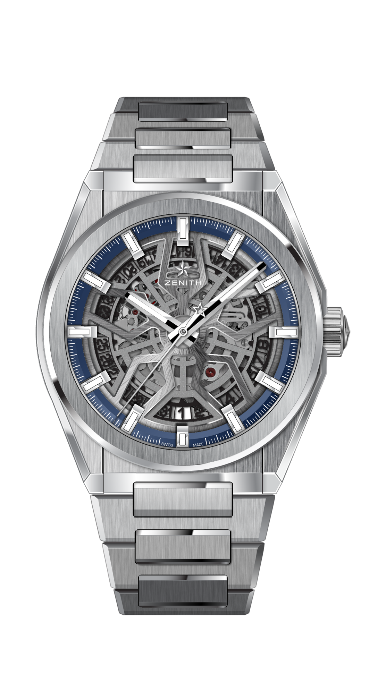 CARATTERISTICHE TECNICHEReferenza: 95.9000.670/78.M9000PUNTI CHIAVE Nuovo movimento scheletrato Elite Nuova cassa in titanio spazzolato del diametro di 41 mm Ruota di scappamento e ancora in silicio MOVIMENTOElite 670 SK, AutomaticoCalibro: 11 ½``` (Diametro: 25,60 mm)Spessore del movimento: 3,88 mmComponenti: 187Rubini: 27Frequenza: 28.800 alt/ora (4Hz)Riserva di carica: min. 48 oreFinitura: speciale massa oscillante con finitura spazzolata satinataFUNZIONIOre e minuti al centroLancetta dei secondi al centro Datario a ore 6CASSA, QUADRANTE E LANCETTEDiametro: 41 mmApertura diametro: 32,5 mmSpessore: 10,75 mmVetro: vetro zaffiro bombato con trattamento antiriflesso sui due latiFondello: vetro zaffiro trasparenteMateriale: titanio spazzolatoImpermeabilità: 10 ATMQuadrante: scheletratoIndici delle ore: rodiati, sfaccettati e rivestiti di Super-LumiNova® SLN C1Lancette: rodiate, sfaccettate e rivestite di Super-LumiNova® SLN C1CINTURINO E FIBBIABracciale: referenza: 27.95.9000.670Designazione: bracciale in titanioDEFY CLASSIC 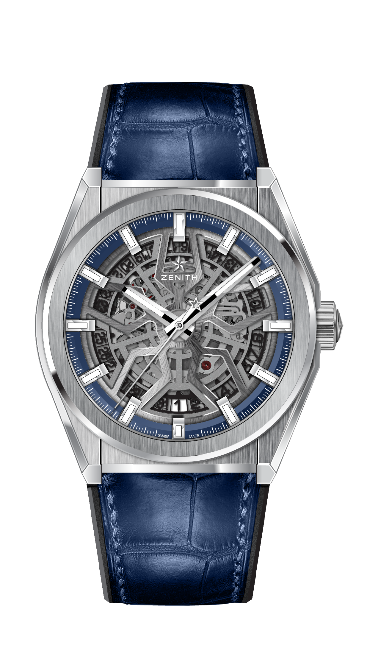 CARATTERISTICHE TECNICHEReferenza: 95.9000.670/78.R584PUNTI CHIAVE Nuovo movimento scheletrato Elite Nuova cassa in titanio spazzolato del diametro di 41 mm Ruota di scappamento e ancora in silicio MOVIMENTOElite 670 SK, AutomaticoCalibro: 11 ½``` (Diametro: 25,60 mm)Spessore del movimento: 3,88 mmComponenti: 187Rubini: 27Frequenza: 28.800 alt/ora (4Hz)Riserva di carica: Min. 48 oreFinitura: speciale massa oscillante con finitura spazzolata satinataFUNZIONIOre e minuti al centroLancetta dei secondi al centro Datario a ore 6CASSA, QUADRANTE E LANCETTEDiametro: 41 mmApertura diametro: 32,5 mmSpessore: 10,75 mmVetro: vetro zaffiro bombato con trattamento antiriflesso sui due latiFondello: vetro zaffiro trasparenteMateriale: titanio spazzolatoImpermeabilità: 10 ATMQuadrante: scheletratoIndici delle ore: rodiati, sfaccettati e rivestiti di Super-LumiNova® SLN C1Lancette: rodiate, sfaccettate e rivestite di Super-LumiNova® SLN C1CINTURINO E FIBBIACinturino: referenza: 27.00.2218.584Designazione: caucciù nero con rivestimento in alligatore blu Fibbia: referenza: 27.95.0018.930Designazione: doppia fibbia “deployante” in titanio DEFY CLASSIC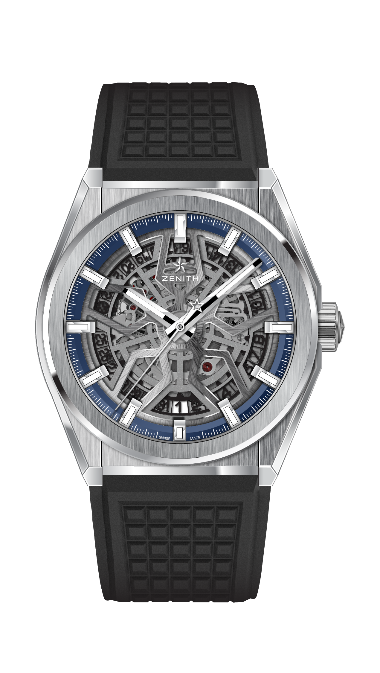 CARATTERISTICHE TECNICHEReferenza: 95.9000.670/78.R782PUNTI CHIAVE Nuovo movimento scheletrato Elite Nuova cassa in titanio spazzolato del diametro di 41 mm Ruota di scappamento e ancora in silicio MOVIMENTOElite 670 SK, AutomaticoCalibro: 11 ½``` (Diametro: 25,60 mm)Spessore del movimento: 3,88 mmComponenti: 187Rubini: 27Frequenza: 28.800 alt/ora (4Hz)Riserva di carica: min. 48 oreFinitura: speciale massa oscillante con finitura spazzolata satinataFUNZIONIOre e minuti al centroLancetta dei secondi al centro Datario a ore 6CASSA, QUADRANTE E LANCETTEDiametro: 41 mmApertura diametro: 32,5 mmSpessore: 10,75 mmVetro: vetro zaffiro bombato con trattamento antiriflesso sui due latiFondello: vetro zaffiro trasparenteMateriale: titanio spazzolatoImpermeabilità: 10 ATMQuadrante: scheletratoIndici delle ore: rodiati, sfaccettati e rivestiti di Super-LumiNova® SLNLancette: rodiate, sfaccettate e rivestite di Super-LumiNova® SLN C1CINTURINO E FIBBIACinturino: referenza: 27.00.2218.782Designazione: caucciù nero Fibbia: referenza: 27.95.0018.930Designazione: doppia fibbia “deployante” in titanio DEFY CLASSIC 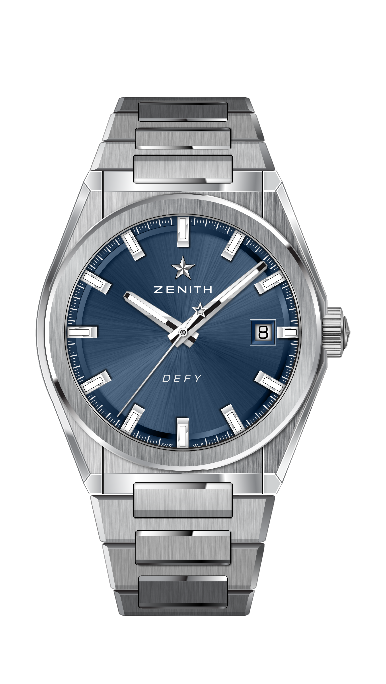 CARATTERISTICHE TECNICHEReferenza: 95.9000.670/51.M9000PUNTI CHIAVE Nuovo movimento scheletrato Elite Nuova cassa in titanio spazzolato del diametro di 41 mm Ruota di scappamento e ancora in silicio MOVIMENTOElite 670 SK, AutomaticoCalibro: 11 ½``` (Diametro: 25,60 mm)Spessore del movimento: 3,88 mmComponenti: 187Rubini: 27Frequenza: 28.800 alt/ora (4Hz)Riserva di carica: min. 48 oreFinitura: speciale massa oscillante con finitura spazzolata satinataFUNZIONIOre e minuti al centroLancetta dei secondi al centro Datario a ore 3CASSA, QUADRANTE E LANCETTEDiametro: 41 mmApertura diametro: 32,5 mmSpessore: 10,75 mmVetro: vetro zaffiro bombato con trattamento antiriflesso sui due latiFondello: vetro zaffiro trasparenteMateriale: titanio spazzolatoImpermeabilità: 10 ATMQuadrante: tonalità blu effetto “Soleil” Indici delle ore: rodiati, sfaccettati e rivestiti di Super-LumiNova® SLN C1Lancette: rodiate e sfaccettate oro e rivestite di Super-LumiNova® SLN C1CINTURINO E FIBBIABracciale: referenza: 27.95.9000.670Designazione: bracciale in titanioDEFY CLASSIC 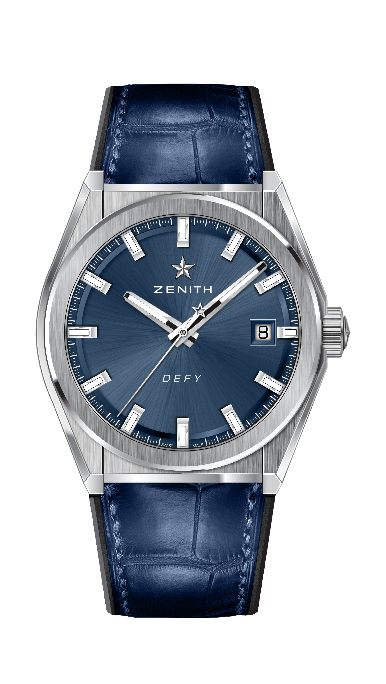 CARATTERISTICHE TECNICHEReferenza: 95.9000.670/51.R584PUNTI CHIAVE Nuovo movimento scheletrato Elite Nuova cassa in titanio spazzolato del diametro di 41 mm Ruota di scappamento e ancora in silicio MOVIMENTOElite 670 SK, AutomaticoCalibro: 11 ½``` (Diametro: 25,60 mm)Spessore del movimento: 3,88 mmComponenti: 187Rubini: 27Frequenza: 28.800 alt/ora (4Hz)Riserva di carica: min. 48 oreFinitura: speciale massa oscillante con finitura spazzolata satinataFUNZIONIOre e minuti al centroLancetta dei secondi al centro Datario a ore 3CASSA, QUADRANTE E LANCETTEDiametro: 41 mmApertura diametro: 32,5 mmSpessore: 10,75 mmVetro: vetro zaffiro bombato con trattamento antiriflesso sui due latiFondello: vetro zaffiro trasparenteMateriale: titanio spazzolatoImpermeabilità: 10 ATMQuadrante: tonalità blu effetto “Soleil” Indici delle ore: rodiati, sfaccettati e rivestiti di Super-LumiNova® SLN C1Lancette: rodiate e sfaccettate oro e rivestite di Super-LumiNova® SLN C1CINTURINO E FIBBIACinturino: referenza: 27.00.2218.584Designazione: caucciù nero con rivestimento in alligatore bluFibbia: referenza: 27.95.0018.930Designazione: doppia fibbia “deployante” in titanio DEFY CLASSIC 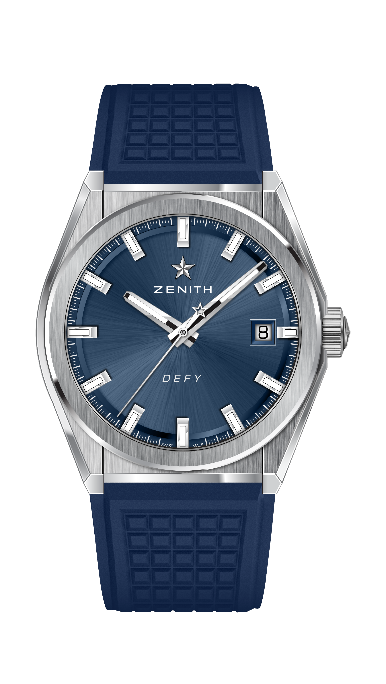 CARATTERISTICHE TECNICHEReferenza: 95.9000.670/51.R790PUNTI CHIAVE Nuovo movimento scheletrato Elite Nuova cassa in titanio spazzolato del diametro di 41 mm Ruota di scappamento e ancora in silicio MOVIMENTOElite 670 SK, AutomaticoCalibro: 11 ½``` (Diametro: 25,60 mm)Spessore del movimento: 3,88 mmComponenti: 187Rubini: 27Frequenza: 28.800 alt/ora (4Hz)Riserva di carica: min. 48 oreFinitura: speciale massa oscillante con finitura spazzolata satinataFUNZIONIOre e minuti al centroLancetta dei secondi al centro Datario a ore 3CASSA, QUADRANTE E LANCETTEDiametro: 41 mmApertura diametro: 32,5 mmSpessore: 10,75 mmVetro: vetro zaffiro bombato con trattamento antiriflesso sui due latiFondello: vetro zaffiro trasparenteMateriale: titanio spazzolatoImpermeabilità: 10 ATMQuadrante: tonalità blu effetto “Soleil” Indici delle ore: rodiati, sfaccettati e rivestiti di Super-LumiNova® SLN C1Lancette: rodiate e sfaccettate oro e rivestite di Super-LumiNova® SLN C1CINTURINO E FIBBIACinturino: referenza: 27.00.2218.790Designazione: caucciù blu Fibbia: referenza: 27.95.0018.930Designazione: doppia fibbia “deployante” in titanio 